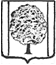 ПОСТАНОВЛЕНИЕАДМИНИСТРАЦИИ ПАРКОВСКОГО  СЕЛЬСКОГО ПОСЕЛЕНИЯТИХОРЕЦКОГО  РАЙОНА  от 23.01.2015	                                                                                    № 31посёлок ПарковыйО внесении изменений в постановление администрации Парковского сельского поселения Тихорецкого районаот 12 ноября 2014 года № 407 «Об утверждении муниципальной программы Парковского сельского поселения Тихорецкого района «Развитие жилищно-коммунального и дорожного хозяйства»  на 2015-2017 годы»В целях уточнения  финансирования  мероприятий муниципальной программы  Парковского сельского поселения Тихорецкого района «Развитие  жилищно-коммунального и дорожного хозяйства» на 2015-2017 годы,                п о с т а н о в л я ю:	1.Внести в постановление  администрации Парковского сельского поселения Тихорецкого района от 12 ноября  № 407 «Об утверждении муниципальной программы Парковского сельского поселения Тихорецкого района «Развитие жилищно-коммунального и дорожного хозяйства»                             на 2015-2017 годы (далее-Программа)  следующие изменения:1.1.В приложении к постановлению:1.1.1.Дополнить  приложением № 5 «Капитальный ремонт общего имущества собственников помещений в многоквартирных домах, расположенных на территории Парковского сельского поселения Тихорецкого района» на 2015 год (приложение №3).1.1. 2.Позицию «Подпрограммы муниципальной программы»  дополнить подпрограммой  «Капитальный ремонт общего имущества собственников помещений в многоквартирных домах, расположенных на территории Парковского сельского поселения Тихорецкого района» на 2015 год.	1.1.3. В позиции «Объемы бюджетных ассигнований муниципальной  программы» паспорта Программы  изложить в новой редакции:	1.1.4. Раздел 3 «Перечень мероприятий муниципальной программы»   изложить в новой редакции (приложение № 1).1.1.5. В разделе 4 «Обоснование ресурсного обеспечения муниципальной программы»  изложить в новой редакции:	1.2. В приложении № 1 к муниципальной программе:          1.2.1.В позиции «Объемы бюджетных ассигнований муниципальной подпрограммы»  паспорта подпрограммы   цифры  «7617,0» , «2140,0» , заменить соответственно  цифрами «12954,8», «7477,8».	1.2.2. Раздел 3 «Перечень мероприятий муниципальной подпрограммы»  изложить в новой редакции  (приложение №2).	1.2. 3.В разделе 4  «Обоснование ресурсного обеспечения подпрограммы» цифры «7617,0», «2140,0», заменить соответственно цифрами «12954,8», «7477,8».	1.3. В приложение № 2 к муниципальной программе:	1.3.1.В позиции «Объемы бюджетных ассигнований муниципальной подпрограммы»  паспорта подпрограммы цифры «24179,3», «9775,5», «7927,4», заменить соответственно цифрами  «19699,5», «6797,7», «6425,4».1.3.2. В разделе 3  «Перечень мероприятий муниципальной подпрограммы «Благоустройство на 2015-2017 годы»  в подпункте 1.1.1. пункта 1  цифры «3847,0», «1227,0», заменить соответственно цифрами «3864,7», «1244,7»,  подпункт 1.1.2.  пункта 1 исключить, в строке «ИТОГО» цифры «24179,3»,  «9775,3» «7927,4», заменить соответственно цифрами «19699,5», «6797,7», «6425,4».1.3.3. В разделе 4 «Обоснование  ресурсного обеспечения подпрограммы»цифры «24179,3», «9775,5», « 7927,4», заменить соответственно цифрами  «19699,5», «6797,7», «6425,4».	1.4.В приложение № 4 к муниципальной программе:         1.4.1.В позиции «Объемы бюджетных ассигнований муниципальной подпрограммы»  паспорта подпрограммы цифры «3164,4», «1054,8», заменить соответственно цифрами  «3791,1», «1681,5».1.4.2.В разделе 3  «Перечень мероприятий муниципальной  подпрограммы «Развитие дорожного хозяйства Парковского сельского поселения на 2015-2017 годы» дополнить пунктами 7,8.	1.4.3.В строке «ИТОГО» раздела 3 «Перечень мероприятий муниципальной подпрограммы «Развитие дорожного хозяйства Парковского сельского поселения» на 2015-2017 года цифры «3164,4», «1054,8», заменить соответственно цифрами «3791,1», «1681,5».	1.4.4.В разделе 4 «Обоснование ресурсного обеспечения муниципальной программы»  цифры «3164,4», «1054,8», заменить соответственно цифрами «3791,1», «1681,5».2.Общему отделу администрации Парковского сельского поселения Тихорецкого района (Лукьянова) обнародовать настоящее постановление в специально установленных местах и разместить его на официальном сайте администрации Парковского сельского поселения Тихорецкого района в информационно-телекоммуникационной сети «Интернет».4.Постановление вступает в силу со дня его подписания.Глава Парковского сельского поселенияТихорецкого района					                                     Н.Н.Агеев «Объем финансирования муниципальной программы за счет средств местного бюджета составляет 39595,4 тыс. рублей, в том числе на:    2015 год – 18937,0 тыс. рублей;        2016 год – 10551,2 тыс. рублей;    2017 год – 10107,2 тыс. рублей, в том числе:-подпрограмма «Содержание и развитие комунальной инфраструктуры Парковского сельского поселения Тихорецкого района» на 2015-2017 годы – 12954,8 тыс. рублей, в том числе:    2015 год – 7477,8 тыс. рублей;    2016 год – 2987,0 тыс. рублей;    2017 год – 2490,0 тыс. рублей.-подпрограмма «Благоустройство территории Парковского сельского поселения Тихорецкого района» на 2015-2017 годы – 19699,5 тыс. рублей, в том числе:      2015 год – 6797,7 тыс. рублей;      2016 год – 6425,4 тыс. рублей;      2017 год – 6476,4 тыс. рублей.-подпрограмма «Энергосбережение и повышение энергетической эффективности Парковского сельского поселения Тихорецкого района» на 2015-2017 годы- 250,0 тыс. рублей, в том числе:     2015 год – 80,0 тыс. рублей;     2016 год – 84,0 тыс. рублей;     2017 год – 86,0 тыс. рублей.-подпрограмма «Развитие дорожного хозяйства Парковского  сельского поселения Тихорецкого района» на 2015-2017 годы -3791,1 тыс. рублей, в том числе:     2015 год – 1681,5 тыс. рублей;    2016 год – 1054,8 тыс. рублей;    2017 год – 1054,8 тыс. рублей.-подпрограмма «Капитальный ремонт общего имущества собственников помещений в многоквартирных домах, расположенных на территории Парковского сельского поселения Тихорецкого района» на 2015 год – 2900,0 тыс. рублей.      2015 год- 2900,0 тыс. рублей».«Общий объем финансирования муниципальной программы на 2015-2017 годы за счет средств местного бюджета составляет 39595,4 тыс. рублей, в том числе :«Общий объем финансирования муниципальной программы на 2015-2017 годы за счет средств местного бюджета составляет 39595,4 тыс. рублей, в том числе :«Общий объем финансирования муниципальной программы на 2015-2017 годы за счет средств местного бюджета составляет 39595,4 тыс. рублей, в том числе :           2015 год -18937,0 тыс. рублей;           2016 год -10551,2 тыс. рублей;            2017 год – 10107,2 тыс. рублей.Объем финансирования подпрограммы «Содержание и развитие коммунальной инфраструктуры Парковского сельского поселения Тихорецкого района» на 2015-2017 годы  из средств бюджета составляет – 12954,8 тыс. рублей, в том числе:Объем финансирования подпрограммы «Содержание и развитие коммунальной инфраструктуры Парковского сельского поселения Тихорецкого района» на 2015-2017 годы  из средств бюджета составляет – 12954,8 тыс. рублей, в том числе:Объем финансирования подпрограммы «Содержание и развитие коммунальной инфраструктуры Парковского сельского поселения Тихорецкого района» на 2015-2017 годы  из средств бюджета составляет – 12954,8 тыс. рублей, в том числе:2015 год – 7477,8 тыс. рублей;2015 год – 7477,8 тыс. рублей;2016 год – 2987,0 тыс. рублей;2016 год – 2987,0 тыс. рублей;2017 год – 2490,0 тыс. рублей.2017 год – 2490,0 тыс. рублей.Объем финансирования подпрограммы «Благоустройство территории Парковского сельского поселения Тихорецкого района» на 2015-2017 годы  из  средств бюджета составляет – 19699,5 тыс. рублей, в том числе:Объем финансирования подпрограммы «Благоустройство территории Парковского сельского поселения Тихорецкого района» на 2015-2017 годы  из  средств бюджета составляет – 19699,5 тыс. рублей, в том числе:Объем финансирования подпрограммы «Благоустройство территории Парковского сельского поселения Тихорецкого района» на 2015-2017 годы  из  средств бюджета составляет – 19699,5 тыс. рублей, в том числе:   2015 год – 6797,7 тыс. рублей;             2016 год – 6425,4 тыс. рублей;             2017 год – 6476,4 тыс. рублей.Объем финансирования подпрограммы «Энергосбережение и повышение энергетической эффективности Парковского сельского поселения Тихорецкого района» на 2015-2017 годы из средств бюджета составляет - 250,0 тыс. рублей, в том числе:Объем финансирования подпрограммы «Энергосбережение и повышение энергетической эффективности Парковского сельского поселения Тихорецкого района» на 2015-2017 годы из средств бюджета составляет - 250,0 тыс. рублей, в том числе:Объем финансирования подпрограммы «Энергосбережение и повышение энергетической эффективности Парковского сельского поселения Тихорецкого района» на 2015-2017 годы из средств бюджета составляет - 250,0 тыс. рублей, в том числе:2015 год – 80,0 тыс. рублей;           2016 год – 84,0 тыс. рублей;           2017 год – 86,0 тыс. рублей.Объем  финансирования подпрограммы «Развитие дорожного хозяйства Парковского  сельского поселения Тихорецкого района» на 2015-2017 годы  из средств бюджета составляет -3791,1 тыс. рублей, в том числе:Объем  финансирования подпрограммы «Развитие дорожного хозяйства Парковского  сельского поселения Тихорецкого района» на 2015-2017 годы  из средств бюджета составляет -3791,1 тыс. рублей, в том числе:Объем  финансирования подпрограммы «Развитие дорожного хозяйства Парковского  сельского поселения Тихорецкого района» на 2015-2017 годы  из средств бюджета составляет -3791,1 тыс. рублей, в том числе:           2015 год – 1681,5 тыс. рублей;           2016 год – 1054,8 тыс. рублей;           2017 год – 1054,8 тыс. рублей.Объем финансирования подпрограммы «Капитальный ремонт общего имущества собственников помещений в многоквартирных домах, расположенных на территории Парковского сельского поселения Тихорецкого района» на 2015 год из средств бюджета составляет  – 2900,0 тыс. рублей.Объем финансирования подпрограммы «Капитальный ремонт общего имущества собственников помещений в многоквартирных домах, расположенных на территории Парковского сельского поселения Тихорецкого района» на 2015 год из средств бюджета составляет  – 2900,0 тыс. рублей.Объем финансирования подпрограммы «Капитальный ремонт общего имущества собственников помещений в многоквартирных домах, расположенных на территории Парковского сельского поселения Тихорецкого района» на 2015 год из средств бюджета составляет  – 2900,0 тыс. рублей.2015 год- 2900,0 тыс. рублей.».«7Ремонт а/б  площадки перед МКД по                       ул Гагарина       № 8-авсего226,7226,70,00,0улучшение  транспортно - эксплуатационных качеств  автомобильных дорогадминистрация  Парковского сельского поселения Тихорецкого района                    «7Ремонт а/б  площадки перед МКД по                       ул Гагарина       № 8-акраевой б-тулучшение  транспортно - эксплуатационных качеств  автомобильных дорогадминистрация  Парковского сельского поселения Тихорецкого района                    «7Ремонт а/б  площадки перед МКД по                       ул Гагарина       № 8-афедеральный бюджетулучшение  транспортно - эксплуатационных качеств  автомобильных дорогадминистрация  Парковского сельского поселения Тихорецкого района                    «7Ремонт а/б  площадки перед МКД по                       ул Гагарина       № 8-аместный б-т226,7226,700улучшение  транспортно - эксплуатационных качеств  автомобильных дорогадминистрация  Парковского сельского поселения Тихорецкого района                    «7Ремонт а/б  площадки перед МКД по                       ул Гагарина       № 8-авнебюджетные источникиулучшение  транспортно - эксплуатационных качеств  автомобильных дорогадминистрация  Парковского сельского поселения Тихорецкого района                    8Ремонт гравийных дорог по ул.Жукова, ул. Профильной, часть ул. Волгоградскойвсего400,0400,000улучшение  транспортно - эксплуатационных качеств  автомобильных дорогадминистрация  Парковского сельского поселения Тихорецкого района»  8Ремонт гравийных дорог по ул.Жукова, ул. Профильной, часть ул. Волгоградскойкраевой б-тулучшение  транспортно - эксплуатационных качеств  автомобильных дорогадминистрация  Парковского сельского поселения Тихорецкого района»  8Ремонт гравийных дорог по ул.Жукова, ул. Профильной, часть ул. Волгоградскойфедеральный бюджетулучшение  транспортно - эксплуатационных качеств  автомобильных дорогадминистрация  Парковского сельского поселения Тихорецкого района»  8Ремонт гравийных дорог по ул.Жукова, ул. Профильной, часть ул. Волгоградскойместный б-т400,0400,000улучшение  транспортно - эксплуатационных качеств  автомобильных дорогадминистрация  Парковского сельского поселения Тихорецкого района»  8Ремонт гравийных дорог по ул.Жукова, ул. Профильной, часть ул. Волгоградскойвнебюджетные источникиулучшение  транспортно - эксплуатационных качеств  автомобильных дорогадминистрация  Парковского сельского поселения Тихорецкого района»  